Special MIC – Distributed Energy Resources (DER)PJM Conference and Training CenterMay 19, 20171:00 p.m. – 4:00 p.m. ESTAdministration (1:00 – 1:15)Mr. Baker will call the meeting to order, review the agenda and ask for amendments to the agenda.Mr. Gledhill will review meeting participation guidelines and the minutes from the April 10th meeting.  Attendance will be taken offline from a combination of in-person and WebEx attendees.Behind-the-Meter Visibility (1:15 – 1:45)Mr. Ford will provide background on existing PJM processes and initiatives, including discussion of PJM Manual 3A: Energy Management System (EMS) Model Updates and Quality Assurance (QA) -  Appendix D.Consensus Based Issue Resolution Process (1:45 – 3:45)Mr. Baker will review the solutions matrix and stakeholders will focus discussion on existing and new solution options. If possible, stakeholders should email options in advance of the meeting to Scott.Baker@pjm.com and Andrew.Gledhill@pjm.com. The group will progress through the design components one-by-one, but will focus primarily on the following components:Design Component 2 - method to serve retail on-site load with DER output and associated accountingDesign Component 3 - resource aggregation rulesFuture Meeting DatesAuthor: Andrew GledhillAntitrust:You may not discuss any topics that violate, or that might appear to violate, the antitrust laws including but not limited to agreements between or among competitors regarding prices, bid and offer practices, availability of service, product design, terms of sale, division of markets, allocation of customers or any other activity that might unreasonably restrain competition.  If any of these items are discussed the chair will re-direct the conversation.  If the conversation still persists, parties will be asked to leave the meeting or the meeting will be adjourned.Code of Conduct:As a mandatory condition of attendance at today's meeting, attendees agree to adhere to the PJM Code of Conduct as detailed in PJM Manual M-34 section 4.5, including, but not limited to, participants' responsibilities and rules regarding the dissemination of meeting discussion and materials.Public Meetings/Media Participation: Unless otherwise noted, PJM stakeholder meetings are open to the public and to members of the media. Members of the media are asked to announce their attendance at all PJM stakeholder meetings at the beginning of the meeting or at the point they join a meeting already in progress. Members of the Media are reminded that speakers at PJM meetings cannot be quoted without explicit permission from the speaker. PJM Members are reminded that "detailed transcriptional meeting notes" and white board notes from "brainstorming sessions" shall not be disseminated. Stakeholders are also not allowed to create audio, video or online recordings of PJM meetings.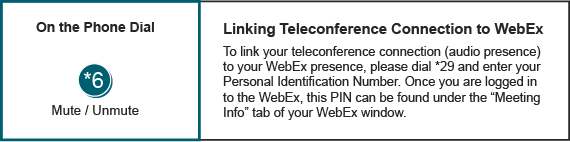 Wrap-up and Future Agenda Items (3:45 – 4:00)Mr. Baker will summarize action items and ask stakeholders for discussion topics and meeting materials needed to make progress towards solution options that have consensus.June 1, 20179:00 a.m – 12:00 p.m.PJM Conference & Training Center/ WebExJune 20, 20171:00 p.m. – 4:00 p.m.PJM Conference & Training Center/ WebExJuly 7, 20179:00 a.m – 12:00 p.m.PJM Conference & Training Center/ WebExAugust 1, 20179:00 a.m – 12:00 p.m.PJM Conference & Training Center/ WebExAugust 18, 20171:00 p.m. – 4:00 p.m.PJM Conference & Training Center/ WebExAugust 31, 20179:00 a.m. – 12:00 p.m.PJM Conference & Training Center/ WebExSeptember 18, 20179:00 a.m. – 12:00 p.m.PJM Conference & Training Center/ WebExOctober 4, 20171:00 p.m. – 4:00 p.m. PJM Conference & Training Center/ WebEx